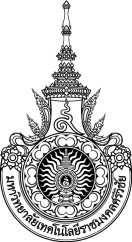 คณะบริหารธุรกิจงานธุรการ มีหน้าที่สนับสนุนการทำงานของหน่วยงานโดยให้บริการประสานงาน และอำนวยความสะดวกแก่บุคลากรทั้งภายนอกและภายในหน่วยงานอย่างมีประสิทธิภาพและคุณภาพ ในงานด้านธุรการ อาทิเช่น       ร่างโต้ตอบหนังสือราชการ จัดทำหนังสือราชการ จัดทำโครงการ งานประชุม เพื่อให้เกิดความคล่องตัว        ในการติดต่อประสานงานกับหน่วยงานวัตถุประสงค์1. สนับสนุนให้หน่วยงานต่างๆ ปฏิบัติงานได้เต็มศักยภาพ โดยเอื้อประโยชน์ต่อทุกงาน2. เพื่อประสานความเข้าใจอันดีระหว่างบุคลากรภายในมหาวิทยาลัย บุคคลภายนอกและหน่วยงานภายนอก3. มุ่งปฏิบัติงานให้สอดคล้องตามนโยบายและทิศทางการดาเนินงานของมหาวิทยาลัยเป้าหมายเป้าหมาย1. เชิงปริมาณ1.1 สนับสนุนการปฏิบัติงานของบุคลากรภายในคณะบริหารธุรกิจ ให้มีความสะดวก และมีความสุขในการทำงานร่วมกัน1.2 บริหารและจัดระบบให้มีความถูกต้อง รวดเร็ว และมีประสิทธิภาพ1.3 สนับสนุนให้บุคลากรได้รับการพัฒนาตนเองและนาระบบสารสนเทศมาให้ในการดำเนินงาน2. เชิงคุณภาพ2.1 บุคลากรภายในคณะบริหารธุรกิจ ได้รับความสะดวกในการติดต่อประสานงานและมีความสุขกับการทำงาน2.2 บุคลากรได้รับการพัฒนาตนเอง2.3 มีระบบการบริหารจัดการด้านสารสนเทศที่นำมาใช้ในการดำเนินงานกลุ่มเป้าหมายบุคลากรภายในและภายนอกมหาวิทยาลัยกระบวนการ  การร่างโต้ตอบจัดทำหนังสือราชการภาคผนวก	ไม่มีปรับปรุงเมื่อ 28/03/64กระบวนการ  งานพิมพ์เอกสารภาคผนวก	ไม่มีปรับปรุงเมื่อ 28/03/64กระบวนการ  ถ่ายเอกสารภาคผนวก	ไม่มีปรับปรุงเมื่อ 28/03/64กระบวนการ  การจัดทำโครงการภาคผนวก	ไม่มีปรับปรุงเมื่อ 28/03/64กระบวนการ  การรับหนังสือภาคผนวก	ไม่มีปรับปรุงเมื่อ 28/03/64กระบวนการ  การส่งหนังสือภาคผนวก	ไม่มีปรับปรุงเมื่อ 28/03/64ที่ผังกระบวนการ/กระบวนการรายละเอียดงานระยะเวลาผู้รับผิดชอบ1.2.ร่าง/พิมพ์ หนังสือราชการ15 นาทีจนท.สารบรรณ3.	ไม่ถูกต้อง                                        ถูกต้องเสนอหนังสือต่อ หัวหน้างาน/หัวหน้าสำนักงานคณบดี เพื่อตรวจสอบความถูกต้อง หากไม่ถูกต้องส่งกลับไปยังผู้จัดทำให้แก้ไข15 นาทีหัวหน้างาน/หัวหน้าสำนักงานคณบดี4.ออกเลขหนังสือ15 นาทีหัวหน้าสำนักงาน5.บันทึกรายการส่งหนังสือในระบบ15 นาทีการเงิน6.เสนอ คณบดี/รองคณบดี       ลงนาม15 นาทีคณบดี/รองคณบดี7.จบการทำงานที่ผังกระบวนการ/กระบวนการรายละเอียดงานระยะเวลาผู้รับผิดชอบ1.2.ร่าง/เตรียมข้อมูลที่จะพิมพ์ 15 นาทีจนท.สารบรรณ3.พิมพ์ข้อมูลในระบบคอมพิวเตอร์ 15 นาทีจนท.สารบรรณ4.จบการทำงานที่ผังกระบวนการ/กระบวนการรายละเอียดงานระยะเวลาผู้รับผิดชอบ1.2.จัดเตรียมเอกสารที่ต้องการถ่ายเอกสาร ตรวจสอบรายละเอียดในเอกสาร5 นาทีจนท.สารบรรณ3.พิจารณาจัดทำรายการถ่ายเอกสาร1แผ่น/นาทีจนท.สารบรรณ4.จบการทำงานที่ผังกระบวนการ/กระบวนการรายละเอียดงานระยะเวลาผู้รับผิดชอบ1.2.ผู้รับผิดชอบโครงการจัดทำโครงการ1 วันผู้รับผิดชอบโครงการ3.ส่งเสนอให้เจ้าหน้าที่แผนตรวจสอบความถูกต้อง        และรวบรวมข้อมูล 15 นาทีเจ้าหน้าที่แผน4.จบการทำงานที่ผังกระบวนการ/กระบวนการรายละเอียดงานระยะเวลาผู้รับผิดชอบ1.หนังสือเข้าจากระบบสารบรรณอิเล็กทรอนิกส์ผ่านระบบ e-doc โดยตรวจสอบความถูกต้องของหนังสือ กรณีไม่ถูกต้อง ให้ส่งกลับต้นเรื่องเพื่อแก้ไข10 นาทีจนท.สารบรรณ2.จัดลำดับวคมาสำคัญและความเร่งด่วนของหนังสือ ด่วน ด่วนที่สุดด่วนมาก10 นาทีจนท.สารบรรณ3.ลงทะเบียนรับหนังสือในระบบสารบรรณ e-doc โดยประทับตรามุมบนขวามือ โดยกรอกรายละเอียด ดังนี้1.1 เลขที่รับ1.2 วันที่ ลงวันเดือนปี1.3 เวลา ลงเวลาที่รับ15 นาทีจนท.สารบรรณ4.                                      ไม่ถูกต้อง                                        ถูกต้องเสนอหนังสือที่รับ ถึงหัวหน้าสำนักงาน เพื่อกลั่นกรองและนำแจกฝ่ายต่างๆ15 นาทีหัวหน้าสำนักงาน5.นำหนังสือแจกหัวหน้าฝ่ายต่างๆตามคำเกษียนของหัวหน้าสำนักงานเพื่อหัวหน้าฝ่ายต่างๆ เสนอถึงผู้บังคับบัญชาฝ่ายนั้นๆ ตามลำดับขั้นจนถึงผู้บังคับบัญชาสูงสุด (คณบดี)15 นาทีจนท.สารบรรณ6.จบการทำงานที่ผังกระบวนการ/กระบวนการรายละเอียดงานระยะเวลาผู้รับผิดชอบ1.รับเอกสารต้นเรื่อง จากฝ่ายต่างๆ5 นาทีจนท. สารบรรณ2.จัดลำดับความสำคัญของหนังสือตามลำดับชั้นความเร็วหนังสือ-ด่วน-ด่วนมาก-ด่วนที่สุด10 นาทีจนท. สารบรรณ3.ส่งหนังสือผ่านระบบสารบรรณ e-doc เพื่อออกเลขหนังสือ10 นาทีจนท. สารบรรณ4.เลือกหน่วยงานที่ส่งหนังสือ ภายใน/ภายนอก โดยส่งผ่านระบบสารบรรณอิเล็กทรอนิกส์ e-doc15 นาทีจนท. สารบรรณ5.ในกรณืที่ส่งเอกสารฉบับจริง นำส่งเอกสารที่ฝ่ายต่างๆ หน่วยงานภายใน ภายนอก และปริ้นใบนำส่งเพื่อให้ผู้รับ ลงนามเป็นหลักฐาน15 นาทีจนท. สารบรรณ6.จบการทำงาน